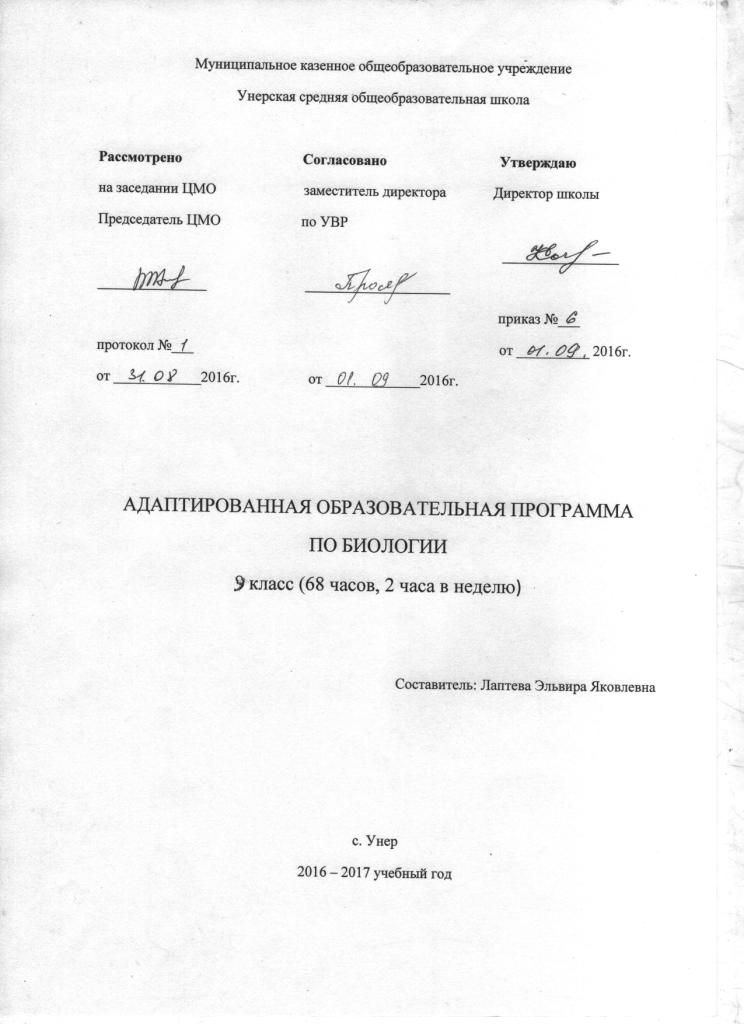 ПОЯСНИТЕЛЬНАЯ ЗАПИСКА      Рабочая программа по биологии составлена на основе примерной адаптированной основной общеобразовательной программы для обучающихся с умственной отсталостью (интеллектуальными нарушениями) (вариант 1).Новое содержание образования предполагает вариативность, определяемую альтернативными учебными программами и учебниками, что позволит учитывать типологические и индивидуальные возможности школьников со сниженным интеллектом и эффективнее решать на практике задачу их адаптации в современном обществе. Эти требования повлекли за собой и перестройку школьного курса естествознания.
      Данная программа существенно отличается от традиционной, в течение многих лет апробированной. В предлагаемом варианте программы больше внимания уделено правилам отношения к природе, вопросам рационального природопользования, более широко показано практическое применение естествоведческих знаний.
            Преемственные связи между разделами обеспечивают целостность биологического курса, а его содержание будет способствовать правильному поведению в соответствии с законами природы и общечеловеческими нравственными ценностями.
      Изучение природоведческого материала позволяет решать задачи экологического, эстетического, патриотического, физического, трудового и полового воспитания школьников.
      Знакомство с разнообразием растительного и животного мира должно вызывать у детей чувство любви к природе и ответственности за ее сохранность. Учащиеся должны понимать, что сохранение красоты природы тесно связано с деятельностью человека. Школьники должны знать, что человек — часть природы, его жизнь зависит от нее, и поэтому все обязаны сохранять природу для себя и последующих поколений.
      Курс «Естествознание» состоит из четырех разделов: «Неживая природа», «Растения», «Животные», «Человек и его здоровье».
      Распределение времени на изучение тем указано в программе ориентировочно, оно может быть изменено исходя из местных (региональных) условий.
      Данная программа предполагает ведение наблюдений, организацию лабораторных и практических работ, демонстрацию опытов и проведение экскурсий. Все это даст возможность более целенаправленно способствовать развитию любознательности и повышению интереса к предмету, а также более эффективно осуществлять коррекцию учащихся: развивать память и наблюдательность, корригировать мышление и речь.

      В разделе «Человек» (9 класс) человек рассматривается как биосоциальное существо. Основные системы органов человека предлагается изучать, опираясь на сравнительный анализ жизненных функций важнейших групп растительных и животных организмов (питание и пищеварение, дыхание, перемещение веществ, выделение, размножение). Это позволит умственно отсталым учащимся воспринимать человека как часть живой природы.
      Учитывая факт завершенности обучения в школе и переход к самостоятельной жизни, в 9 классе в разделе «Человек» впервые предлагается изучение тем «Размножение и развитие», «Средства защиты от беременности» и т. п.
      За счет некоторого сокращения анатомического и морфологического материала в программу включены темы, связанные с сохранением здоровья человека. Учащиеся знакомятся с распространенными заболеваниями, узнают о мерах оказания доврачебной помощи. Привитию практических умений по данным вопросам (измерить давление, наложить повязку и т. п.) следует уделять больше внимания во внеурочное время.
      В результате изучения естествоведческого курса учащиеся должны получить общие представления о разнообразии и жизнедеятельности растительных и животных организмов, о человеке как биосоциальном существе, как виде, живом организме, личности, об условиях его существования, о здоровом образе жизни. Учащиеся должны понять практическое значение знаний о человеке для решения бытовых, медицинских и экологических проблем.Календарно - тематическое планирование уроков биологии в 9 классеПлановых контрольных работ ____, зачетов _____, тестов ____, л.р. ____  и др.№пункта (§)Кол-во часов№ урокаНаименование разделов и тем урокаДата проведения Дата проведения Примечание №пункта (§)Кол-во часов№ урокаНаименование разделов и тем урокапо плануфакти-ческий  Примечание 11ВведениеВведениеВведениеВведениеВведение1Роль и место человека в системе органического мира22Общее знакомство с организмом человека2Краткие сведения о клетке и тканях  человека.3Основные системы органов человека312Опора и движение6Скелет4 Значение опорно-двигательной системы. Развитие, строение и рост костей.5Соединение костей6 Скелет человека7 Соединение костей.8Определение правильной осанки. Определения плоскостопия.28.099Заболевания опорно-двигательной системы и их профилактика3.106Мышцы10Движение – важнейшая особенность живых организмов.5.1011Строение мышц10.1012Работа скелетных мышц (сгибание, разгибание, удерживание)12.1013Определение местоположения отдельных мышц.14Влияние физкультуры и спорта на формирование и развитие мышц. 15Значение физического труда в правильном формировании опорно-двигательной системы.411Кровообращение.16Транспорт веществ в организме.17Кровь и остальные компоненты внутренней среды. 18Кровеносная система человека19Строение сердца. Круги кровообращения.20Работа сердца21Пульс22Кровяное давление23Заболевания сердца(инфаркт, сердечная недостаточность)24Значение физкультуры и спорта для укрепления сердца. Сердце тренированного и нетренированного человека25Вредное влияние никотина, спиртных напитков, наркотических веществ на сердечно - сосудистую систему.26Первая помощь при кровотечениях56Дыхание 27Значение дыхания для растений, животных и человека.28Органы дыхания человека: нос, гортань, трахея, бронхи, легкие.29Состав вдыхаемого и выдыхаемого воздуха30Гигиена дыхания31Влияние никотина на органы дыхания.32Передача болезней через воздух(кашель, чихание) Болезни органов дыхания.68Питание и пищеварение33Особенности питания растений, животных и человека.34Органы пищеварения.35Состав пищи. Витамины.36Питание и пищеварение37Здоровые зубы - здоровое тело. Пищеварение в ротовой полости38Пища народов разных стран. Культура поведения во время еды.39Гигиена питания. Профилактика пищевых отравлений.40Заболевания пищеварительной системы (аппендицит, дизентерия, холера, гастрит)73Выделение41Роль выделения в процессе жизнедеятельности.42Строение почек43Предупреждение заболеваний мочевыделительной системы89Размножение  и развитие44Особенности мужского и женского организма.45Культура  межличностных отношений.(дружба, любовь, культура поведения влюбленных)46Биологическое значение размножения. Размножение растений, животных и человека.47Система органов размножения.48Оплодотворение. Беременность.49Рост и развитие ребенка.50Последствия ранних половых связей, вред ранней беременности.51Действие алкоголя и наркотических веществ на организм.52Венерические заболевания. СПИД. Их профилактика.95Покровы тела53Кожа - наружный покровный орган. Её роль в жизни человека.54Производные кожи (ногти, волосы) уход за ними.55Оказание первой доврачебной помощи при ожогах, обморожениях.56Уход за кожей. Болезни кожи.57Гигиенические требования к одежде.105Нервная система58Значение нервной системы.59Гигиена умственного и физического труда.60Сон и сновидения61Отрицательное влияние алкоголя и никотина на нервную систему.62Заболевания нервной системы.115Органы чувств63Значение органов чувств у животных и человека.64Строение и функции органов зрения.65Гигиена зрения.66Строение и функции органов слуха.67Гигиена слуха.68Обобщение материала